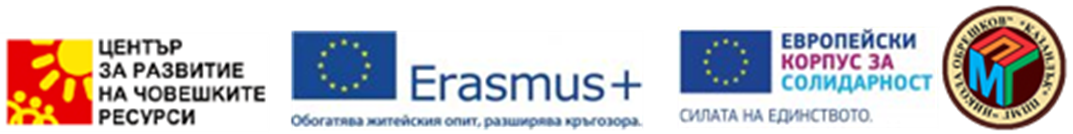 Профилирана природо - математическа гимназия " Никола Обрешков", гр. Казанлък спечели поредния проект по програма «Еразъм+», ключова дейност 1, «Oбразователна мобилност на граждани», сектор «Училищно образование» 2022-1- BG01-KA122-SCH-000075118 на тема „Европейска мобилност за модерно образование“. Проектът е насочен към подобряване на професионалните умения и компетенции на 10 преподаватели по хуманитарни и природоматематически науки от гимназията чрез наблюдения на учебен  процес в организацията партньор Tribeka Training LAB S.L.U. Ще се осъществят 2  мобилности -  в периода октомври - ноември 2022 година и  март- април 2023 година в гр. Малага, Андалусия, Испания. Кой е партньорът? Tribeka Training LAB S.L.U  е испанска агенция за обучение, организираща и управляваща стажове и образователски програми за преподаватели, студенти и др. от Европа. Член е на мрежата на ЕTN ( мрежа за образование и обучение) с агенции в Испания (Малага), в България ( София), Италия ( Римини), Германия (Берлин) и Ирландия (Корк) и има огромен опит в сътрудничеството с европейските училища, познавайки нуждите, исканията и особеностите на европейските проекти. През последните 5 години ETN е наградена в категорията "Предоставяне на трудов опит" на наградите Study Travel Star в Лондон.- важно признание за професионализма и качеството във всички аспекти на обучението по мобилност. Като агенция за обучение, част от мрежата ЕTN, Tribeka Training LAB S.L.U. има дългогодишен опит в организирането на проекти за мобилност в Европа. Мисията на Tribeka Training LAB S.L.U е да предостави най -добрите възможности за организация, обучение и управление на професионалните програми в областта на обучението. Целта на проекта е:повишаване на професионалната и методическа компетентност на учителите за работа с онлайн платформи и използване на разнообразни ресурси при поднасяне на учебното съдържание в условията на дистанционно обучение за провеждане на интердисциплинарни дейности и възстановяване на екипността;насърчаване на европейските партньорства и създаване на мотивация за учене през целия живот;усвояване на нови методи на обучение за развитие на междукултурните, комуникационните и социални компетентности; укрепване на европейската идентичност чрез запознаване с други култури.В резултат на проведените мобилности: 1. ще се повиши професионалната и методическата квалификация на учителите чрез идентифициране и решаване на проблемите на обучение от разстояние; 2. ще се усвоят нови методи на обучение и техники за проверка и оценка на знанията на учениците по природоматематически и хуманитарни науки в условията на онлайн обучение; 3. осмисляне и преоценка на отношенията учител – ученик в условията на дигиталното обучение; 4. изграждане на умения за екипна работа между учители, между учители и ученици, както и само между ученици за изпълнение на учебни задачи при обучение от разстояние; 5. укрепване на европейската идентичност чрез запознаване с Испанската образователна система, историческото и културно наследство на страната; 6. изграждане на умения за културно, езиково и социално адптиране като европейски граждани; 7. повишаване на институционалния капацитет на ППМГ за разработване и реализиране на европейски проекти. Този проект е финансиран с подкрепата на Европейската комисия. Настоящият проект отразява само вижданията на автора и Комисията не носи отговорност за използването на съдържащата се в него информация.